1. Предупреждающие знаки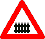 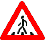 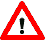 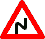 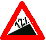 2. Знаки приоритета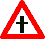 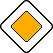 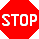 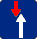 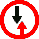 3. Запрещающие знаки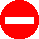 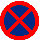 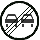 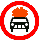 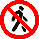 4. Предписывающие знаки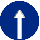 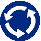 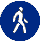 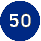 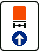 5. Знаки особых предписаний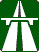 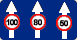 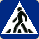 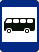 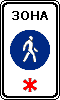 6. Информационные знаки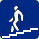 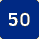 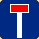 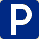 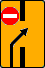 7. Знаки сервиса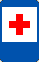 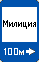 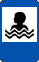 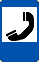 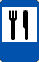 8. Знаки дополнительной информации (таблички)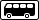 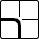 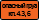 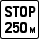 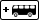 